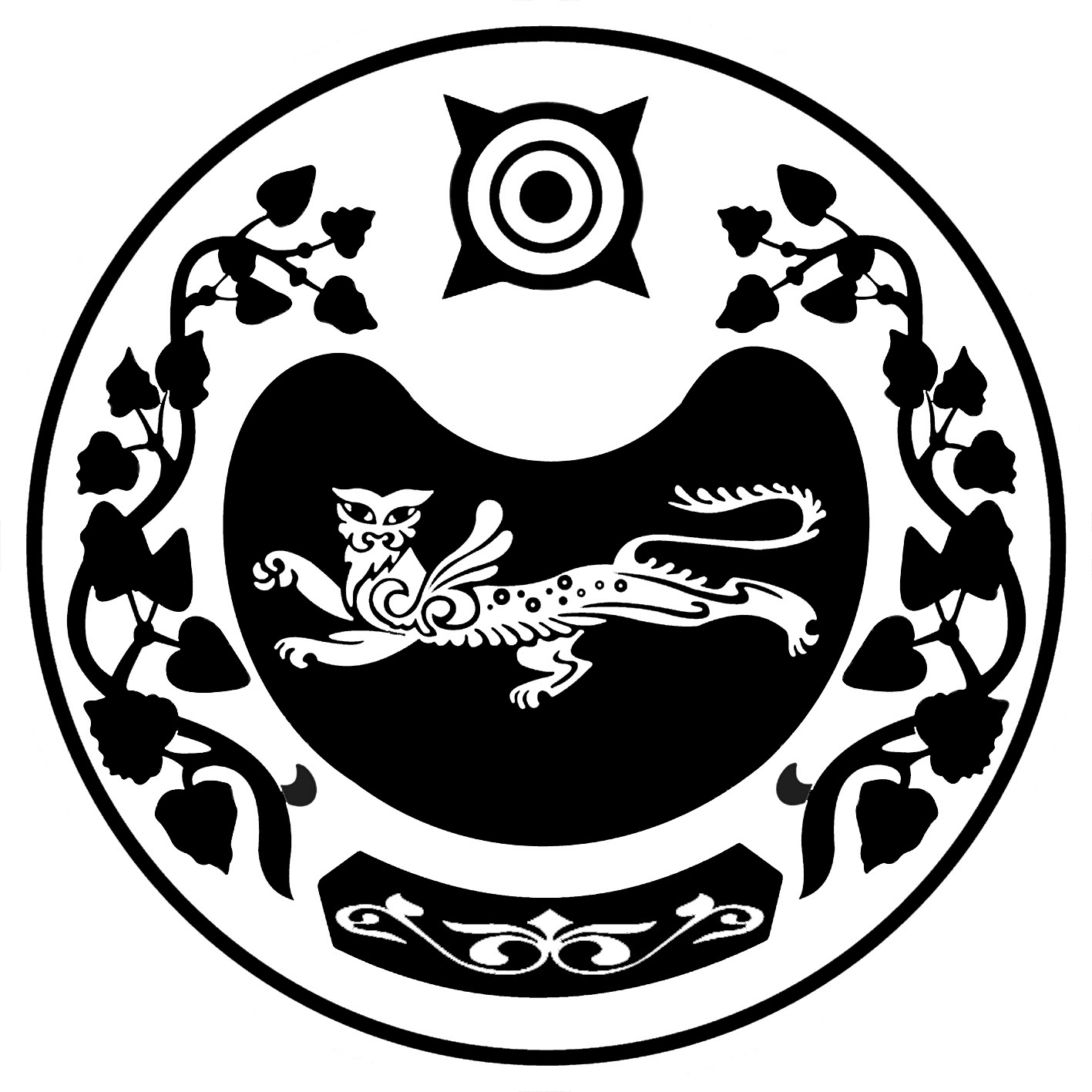 П О С Т А Н О В Л Е Н И Е  От  11.08.2022г.    №   449 -пс. КалининоО запрете торговлиалкогольной продукцией	Руководствуясь Федеральным законом от 06.10.2003 № 131-ФЗ «Об общих принципах организации местного самоуправления в Российской Федерации» (с последующими изменениями), в целях обеспечения безопасности, поддержания общественного порядка, предотвращения чрезвычайных ситуаций и во исполнение Федерального закона от 22.11.1995 № 171-ФЗ «О государственном регулировании производства и оборота этилового спирта, алкогольной и спиртосодержащей продукции», Законом РХ от 20.12.2005 № 94-ЗРХ «О государственном регулировании производства и оборота этилового спирта, алкогольной и спиртосодержащей продукции на территории Республики Хакасия», в соответствии с Уставом муниципального образования Калининский сельсовет, администрация Калининского сельсоветаПОСТАНОВЛЯЕТ:1. В  связи с проведением праздника «День села» запретить продажу алкогольной и спиртосодержащей продукции на территории Калининского сельсовета 14.08.2022г. в  с. Калинино,  28.08.2022 г.  д. Чапаево, с 00.00 ч. до 24.00 ч. по местному времени.2. Информировать руководителей организаций независимо от форм собственности и индивидуальных предпринимателей том, что не допускается розничная продажа алкогольной продукции (в том числе пива и пивных напитков, сидра, пуаре, медовухи).3. Опубликовать данное постановление в местах обнародования и на официальном сайте Администрации Калининского сельсовета.4.  Контроль  исполнения  данного постановления оставляю за собой.	И.о. Главы Калининского сельсовета                                                  М.С. МедведеваРОССИЯ ФЕДЕРАЦИЯЗЫХАКАС РЕСПУБЛИКААFБАН ПИЛТIРI  АЙMAATAЗOБА ПИЛТIРI ААЛ  ЧÖБIHIҢYCTAF ПACTAAРОССИЙСКАЯ ФЕДЕРАЦИЯРЕСПУБЛИКА ХАКАСИЯУСТЬ-АБАКАНСКИЙ РАЙОНАДМИНИСТРАЦИЯКАЛИНИНСКОГО СЕЛЬСОВЕТА